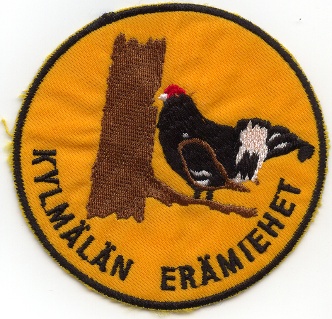 KYLMÄLÄN ERÄMIEHET RY:n HIRVIPORUKAN KOKOUS 22.3.2024        KLO 18.00 Kylmälänkylän kylätalolla Kokouksen avaus.Valitaan kokoukselle puheenjohtaja ja sihteeri sekä kaksi pöytäkirjantarkastajaa, sekä ääntenlaskijat.Todetaan kokouksen laillisuus ja päätösvaltaisuus.Hyväksytään työjärjestysHirviporukaan ehdollinen ilmoittautuminen, mahdollista ilmoittautua syyskokoukseen saakka.  Hirviporukan johtajan ja varajohtajien valintaYhteislupaan liittyminen vai haetaanko lupa omana.Yhteislupa palaveriin osallistujat. Anottavien hirvilupien määrä Todetaan hirviporukan säännötUuden kylmäkontin rakentaminen ja vanhan myyminen. Tallin remontoiminenMuut asiat Toimintasuunnitelma Riistapeltojen lannat ja siemenet Hirvitallin kirjanpitoMuut.       13. Kokouksen päättäminen